Form 479-5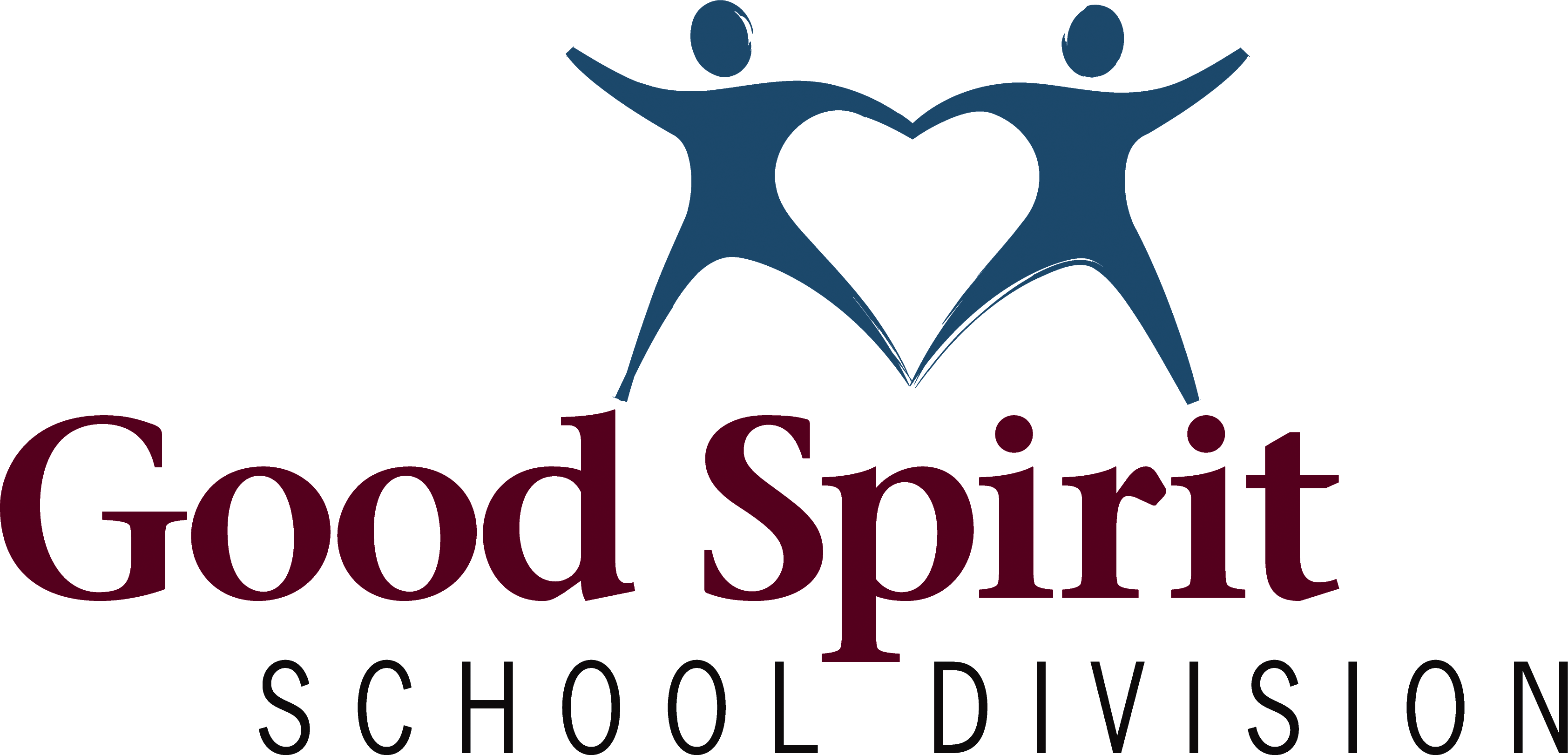 ANNUAL PROFESSIONAL GROWTH PLAN for PSPs(to be completed and discussed by October 30th)Mid-Year Review: January - March Final by June 15Employee Name: Supervisor:						Year:  	Experience in GSSD:					Experience Overall:    	Present Assignment:  	Using the Self-Assessment Matrix form from the bottom of this form, I feel that my areas of strength are:From the Self-Assessment form from the bottom of this form, growth areas I may be interested in:Focus:Existing Placement:Desired Placement:Behavioural Indicators:Support Needed:Mid-Year Update (January to March)Final Discussion (June)PSP Signature:	 Date: Supervisor’s Signature:	 Date:  Calibrating ConversationTo calibrate means to compare something to a standard or benchmark. In calibrating conversation, it is important to have a third point in communication. Third point is a nonverbal strategy that comes from the work of Michael Grinder. It establishes a triangle with the facilitator as one point, the coaches as a second point and the data or focusing information as the third point.In a calibrating conversation, the third point is the externally generated, mutually agreed-upon document.Focusing on the third point increases the coaches’ psychological safety by separating the information from the coach and allowing the coaches to talk with and about the data without having the make eye contact.The goal is to turn data and information into a “thing.” It is much easier to talk about “things” than to talk about “you.”Reference on August 28, 2016, from www.thinkingcollaborative.comPSP Staff Self-ReflectionName: 								Date:AwarenessImplementationRefinementInnovationDomain 1 - COLLABORATION - Relationship with Colleagues Domain 1 - COLLABORATION - Relationship with Colleagues Domain 1 - COLLABORATION - Relationship with Colleagues Domain 1 - COLLABORATION - Relationship with Colleagues Domain 1 - COLLABORATION - Relationship with Colleagues Domain 1 - COLLABORATION - Relationship with Colleagues Domain 1 - COLLABORATION - Relationship with Colleagues Domain 1 - COLLABORATION - Relationship with Colleagues Domain 1 - COLLABORATION - Relationship with Colleagues Professional Performance IndicatorsInnovation - 4Innovation - 4Refinement - 3Refinement - 3Implementation-2                            Implementation-2                            Awareness - 1Awareness - 1Evidence of Collaborative Service Delivery, (interdisciplinary team work)Consistently works interdependently to provide services and positively impact professional practice. Consistently works interdependently to provide services and positively impact professional practice. Frequently works interdependently to provide services and positively impact professional practice. Frequently works interdependently to provide services and positively impact professional practice. Occasionally works interdependently to provide services and positively impact professional practice. Occasionally works interdependently to provide services and positively impact professional practice. Rarely works interdependently to provide services and positively impact professional practice. Rarely works interdependently to provide services and positively impact professional practice. Evidence of Collaborative Service Delivery, (interdisciplinary team work)Contribution to Discussions and Problem SolvingConsistently makes valuable contributions toward a solution focused approach to problem solving.Consistently makes valuable contributions toward a solution focused approach to problem solving.Frequently makes valuable contributions toward a solution focused approach to problem solving.Frequently makes valuable contributions toward a solution focused approach to problem solving.Occasionally makes valuable contributions toward a solution focused approach to problem solving.Occasionally makes valuable contributions toward a solution focused approach to problem solving.Rarely makes valuable contributions toward a solution focused approach to problem solving. Rarely makes valuable contributions toward a solution focused approach to problem solving. Contribution to Discussions and Problem SolvingAddressing Challenging Situations in a Collaborative MannerWorks through challenging situations effectively by consistently involving others.Works through challenging situations effectively by consistently involving others.Works through challenging situations effectively by frequently involving others.Works through challenging situations effectively by frequently involving others.Works through challenging situations by occasionally involving others.Works through challenging situations by occasionally involving others.Reluctant to work through challenging situations rarely involving others.Reluctant to work through challenging situations rarely involving others.Addressing Challenging Situations in a Collaborative MannerFlexible Thinking regarding Various PerspectivesConsistently seeks to understand the viewpoints and perspectives of all by demonstrating flexible thinking and a willingness to learn from others.Consistently seeks to understand the viewpoints and perspectives of all by demonstrating flexible thinking and a willingness to learn from others.Frequently seeks to understand the viewpoints and perspectives of all by demonstrating flexible thinking and a willingness to learn from others.Frequently seeks to understand the viewpoints and perspectives of all by demonstrating flexible thinking and a willingness to learn from others.Occasionally seeks to understand the viewpoints and perspectives of all by demonstrating flexible thinking and a willingness to learn from others.Occasionally seeks to understand the viewpoints and perspectives of all by demonstrating flexible thinking and a willingness to learn from others.Rarely seeks to understand the viewpoints and perspectives of all and does not demonstrate flexible thinking or a willingness to learn from others.Rarely seeks to understand the viewpoints and perspectives of all and does not demonstrate flexible thinking or a willingness to learn from others.Flexible Thinking regarding Various PerspectivesDomain 2A – CONSISTENCY OF PRACTICE - Planning, Organization, & Time ManagementDomain 2A – CONSISTENCY OF PRACTICE - Planning, Organization, & Time ManagementDomain 2A – CONSISTENCY OF PRACTICE - Planning, Organization, & Time ManagementDomain 2A – CONSISTENCY OF PRACTICE - Planning, Organization, & Time ManagementDomain 2A – CONSISTENCY OF PRACTICE - Planning, Organization, & Time ManagementDomain 2A – CONSISTENCY OF PRACTICE - Planning, Organization, & Time ManagementDomain 2A – CONSISTENCY OF PRACTICE - Planning, Organization, & Time ManagementDomain 2A – CONSISTENCY OF PRACTICE - Planning, Organization, & Time ManagementDomain 2A – CONSISTENCY OF PRACTICE - Planning, Organization, & Time ManagementDomain 2A – CONSISTENCY OF PRACTICE - Planning, Organization, & Time ManagementProfessional Performance IndicatorsInnovation - 4Innovation - 4Refinement - 3Refinement - 3Implementation-2Implementation-2Awareness - 1Awareness - 1Awareness - 1Compliance with Required Referral Documentation, Tracking Notes, etc…Consistently maintains updated student records and service delivery notes in accordance with GSSD procedures and their professional organization.Consistently maintains updated student records and service delivery notes in accordance with GSSD procedures and their professional organization.Frequently maintains updated student records and service delivery notes in accordance with GSSD procedures and their professional organization.Frequently maintains updated student records and service delivery notes in accordance with GSSD procedures and their professional organization.Occasionally maintains updated student records and service delivery notes in accordance with GSSD procedures and their professional organization.Occasionally maintains updated student records and service delivery notes in accordance with GSSD procedures and their professional organization.Rarely maintains updated student records and service delivery notes in accordance with GSSD procedures and their professional organization.Rarely maintains updated student records and service delivery notes in accordance with GSSD procedures and their professional organization.Rarely maintains updated student records and service delivery notes in accordance with GSSD procedures and their professional organization.Compliance with Required Referral Documentation, Tracking Notes, etc…Completion of a Professional Growth  PlanConsistently links goals to student learning and well-being and utilizes strengths while addressing areas for growth. Implements and continually monitors the plan, making adjustments. Consistently links goals to student learning and well-being and utilizes strengths while addressing areas for growth. Implements and continually monitors the plan, making adjustments. Frequently links goals to student learning and well-being and utilizes strengths while addressing areas for growth. Implements and occasionally monitors the plan, making adjustments in consultation with their direct supervisor.Frequently links goals to student learning and well-being and utilizes strengths while addressing areas for growth. Implements and occasionally monitors the plan, making adjustments in consultation with their direct supervisor.Occasional evidence of linking goals to student learning and well-being and utilizes strengths while addressing areas for growth.Limited monitoring or adjusting of plan created as discussed with their direct supervisor.Occasional evidence of linking goals to student learning and well-being and utilizes strengths while addressing areas for growth.Limited monitoring or adjusting of plan created as discussed with their direct supervisor.Rarely sets goals to enhance professional growth as discussed with their direct supervisor.Rarely sets goals to enhance professional growth as discussed with their direct supervisor.Rarely sets goals to enhance professional growth as discussed with their direct supervisor.Completion of a Professional Growth  PlanCreating and Sharing Reports or PlansConsistently creates professional reports/plans in accordance to GSSD procedures and their professional organization.  Reports/plans consistently provide evidence of assessment information and recommendations that support the student’s plan and are provided in a timely manner with student’s team.Consistently creates professional reports/plans in accordance to GSSD procedures and their professional organization.  Reports/plans consistently provide evidence of assessment information and recommendations that support the student’s plan and are provided in a timely manner with student’s team.Frequently creates professional reports/plans in accordance to GSSD procedures and their professional organization.  Reports/plans frequently provide evidence of assessment information and recommendations that support the student’s plan and are provided in a timely manner with student’s team.  Frequently creates professional reports/plans in accordance to GSSD procedures and their professional organization.  Reports/plans frequently provide evidence of assessment information and recommendations that support the student’s plan and are provided in a timely manner with student’s team.  Occasionally creates professional reports/plans in accordance to GSSD procedures and their professional organization.  Reports/plans require improvement regarding the need to include assessment information and recommendations beneficial to the student’s team.  Occasionally creates professional reports/plans in accordance to GSSD procedures and their professional organization.  Reports/plans require improvement regarding the need to include assessment information and recommendations beneficial to the student’s team.  Rarely completes professional reports/plans in accordance to GSSD procedures and their professional organization. Reports require supervision to ensure they contain assessment information and recommendations beneficial to the student’s team.  Reports are not shared in a timely and professional manner with supervisors and stakeholders (school team, parents, other agencies).Rarely completes professional reports/plans in accordance to GSSD procedures and their professional organization. Reports require supervision to ensure they contain assessment information and recommendations beneficial to the student’s team.  Reports are not shared in a timely and professional manner with supervisors and stakeholders (school team, parents, other agencies).Rarely completes professional reports/plans in accordance to GSSD procedures and their professional organization. Reports require supervision to ensure they contain assessment information and recommendations beneficial to the student’s team.  Reports are not shared in a timely and professional manner with supervisors and stakeholders (school team, parents, other agencies).Creating and Sharing Reports or PlansDomain 2B – CONSISTENCY OF PRACTICE – Advocacy and Service to StudentsDomain 2B – CONSISTENCY OF PRACTICE – Advocacy and Service to StudentsDomain 2B – CONSISTENCY OF PRACTICE – Advocacy and Service to StudentsDomain 2B – CONSISTENCY OF PRACTICE – Advocacy and Service to StudentsDomain 2B – CONSISTENCY OF PRACTICE – Advocacy and Service to StudentsDomain 2B – CONSISTENCY OF PRACTICE – Advocacy and Service to StudentsDomain 2B – CONSISTENCY OF PRACTICE – Advocacy and Service to StudentsDomain 2B – CONSISTENCY OF PRACTICE – Advocacy and Service to StudentsDomain 2B – CONSISTENCY OF PRACTICE – Advocacy and Service to StudentsProfessional Performance IndicatorsInnovation - 4Innovation - 4Refinement - 3Refinement - 3Implementation-2Implementation-2Awareness - 1Awareness - 1Identification of Gaps/NeedsConsistently identifies the priority needs of individual students. Consistently identifies the priority needs of individual students. Frequently identifies the priority needs of individual students. Frequently identifies the priority needs of individual students. Occasionally identifies the priority needs of individual students.Occasionally identifies the priority needs of individual students.Rarely identifies priority needs of individual students.Rarely identifies priority needs of individual students.Identification of Gaps/NeedsEstablishment of Plan with School/Division Team and CaregiversDevelops a plan, based on identified needs, with students, school/division team, and caregivers in order to collaboratively meet the priority needs of individual students and foster independence.Develops a plan, based on identified needs, with students, school/division team, and caregivers in order to collaboratively meet the priority needs of individual students and foster independence.Develops a plan, based on identified needs, with the majority of the school/division team and caregivers in order to collaboratively meet the priority needs of individual students and foster independence.Develops a plan, based on identified needs, with the majority of the school/division team and caregivers in order to collaboratively meet the priority needs of individual students and foster independence.Develops a plan, based on identified needs, with little input from other members of the school/division team or caregivers to meet the needs of individual students and foster independence.Develops a plan, based on identified needs, with little input from other members of the school/division team or caregivers to meet the needs of individual students and foster independence.Develops a plan in isolation, based on identified needs of individual students, and pays little attention to fostering independence.Develops a plan in isolation, based on identified needs of individual students, and pays little attention to fostering independence.Establishment of Plan with School/Division Team and CaregiversImplementation of PlanConsistently utilizes the plan developed to guide service delivery and consultation in an effort to support students on caseload in meeting IIP/therapy goals and developing critical age-appropriate skills in priority areas.Consistently utilizes the plan developed to guide service delivery and consultation in an effort to support students on caseload in meeting IIP/therapy goals and developing critical age-appropriate skills in priority areas.Frequently utilizes the plan developed to guide service delivery and consultation in an effort to support students on caseload in meeting IIP/therapy goals and developing critical age-appropriate skills in priority areas.Frequently utilizes the plan developed to guide service delivery and consultation in an effort to support students on caseload in meeting IIP/therapy goals and developing critical age-appropriate skills in priority areas.Occasionally utilizes the plan developed to guide service delivery and consultation. Limited effort to support students on caseload in meeting IIP/therapy goals and developing critical age-appropriate skills in priority areas.Occasionally utilizes the plan developed to guide service delivery and consultation. Limited effort to support students on caseload in meeting IIP/therapy goals and developing critical age-appropriate skills in priority areas.Rarely utilizes the plan developed to guide service delivery and consultation. Limited efforts to support students on caseload in meeting IIP/therapy goals and developing critical age-appropriate skills in priority areas.Rarely utilizes the plan developed to guide service delivery and consultation. Limited efforts to support students on caseload in meeting IIP/therapy goals and developing critical age-appropriate skills in priority areas.Implementation of PlanMonitoring of Progress and Review of PlanStudent progress is continually monitored in collaboration with student’s team and plan is reviewed on a monthly basis.Student progress is continually monitored in collaboration with student’s team and plan is reviewed on a monthly basis.Student progress is frequently monitored in collaboration with student’s team and plan is reviewed at reporting periods.Student progress is frequently monitored in collaboration with student’s team and plan is reviewed at reporting periods.Student progress is occasionally monitored in collaboration with  student’s team and plan is reviewed at reporting periods.Student progress is occasionally monitored in collaboration with  student’s team and plan is reviewed at reporting periods.Student progress is rarely monitored in collaboration with student’s team and plan is rarely reviewed. Student progress is rarely monitored in collaboration with student’s team and plan is rarely reviewed. Monitoring of Progress and Review of PlanCollaboration in the Development of the IIP Consistently engages in conversations pertaining to the IIP related to role.  Provides strong recommendations for the development of IIP.Consistently engages in continual review of goals with team members.Consistently engages in conversations pertaining to the IIP related to role.  Provides strong recommendations for the development of IIP.Consistently engages in continual review of goals with team members.Frequently engages in conversations pertaining to the IIP related to role. Provides adequate recommendations for the development of IIP goals.Frequently faces in continual review of goals with team members.Frequently engages in conversations pertaining to the IIP related to role. Provides adequate recommendations for the development of IIP goals.Frequently faces in continual review of goals with team members.Occasionally engages in conversations pertaining to the IIP related to role. Provides limited recommendations for development of IIP goals.Occasionally engages in continual review of goals with team members.Occasionally engages in conversations pertaining to the IIP related to role. Provides limited recommendations for development of IIP goals.Occasionally engages in continual review of goals with team members.Rarely engages in conversations pertaining to the IIP related to role.  Provides no recommendations for the development of IIP goals. Rarely engages reviews of goals with team members.Rarely engages in conversations pertaining to the IIP related to role.  Provides no recommendations for the development of IIP goals. Rarely engages reviews of goals with team members.Collaboration in the Development of the IIP Supports and  Services Alignment with IIP GoalsConsistently supports IIP goals by providing effective and relevant direct service, recommendations, and connections with outside resources. Consistently supports IIP goals by providing effective and relevant direct service, recommendations, and connections with outside resources. Frequently supports IIP goals by providing effective and relevant direct service, recommendations, and connections with outside resources.Frequently supports IIP goals by providing effective and relevant direct service, recommendations, and connections with outside resources.Occasionally supports IIP goals by providing direct effective and relevant service, recommendations, and connections with outside resources, modeling, observations, feedback, and materials, to meet the needs of students.Occasionally supports IIP goals by providing direct effective and relevant service, recommendations, and connections with outside resources, modeling, observations, feedback, and materials, to meet the needs of students.Rarely provides effective and relevant supports and services, recommendations, and connections with outside resources. Rarely provides effective and relevant supports and services, recommendations, and connections with outside resources. Supports and  Services Alignment with IIP GoalsDomain 3 - CAPACITY BUILDING - Professional Development and ProfessionalismDomain 3 - CAPACITY BUILDING - Professional Development and ProfessionalismDomain 3 - CAPACITY BUILDING - Professional Development and ProfessionalismDomain 3 - CAPACITY BUILDING - Professional Development and ProfessionalismDomain 3 - CAPACITY BUILDING - Professional Development and ProfessionalismDomain 3 - CAPACITY BUILDING - Professional Development and ProfessionalismDomain 3 - CAPACITY BUILDING - Professional Development and ProfessionalismDomain 3 - CAPACITY BUILDING - Professional Development and ProfessionalismDomain 3 - CAPACITY BUILDING - Professional Development and ProfessionalismProfessional Performance IndicatorsInnovation - 4Innovation - 4Refinement - 3Refinement - 3Implementation-2    Implementation-2    Awareness - 1Awareness - 1Professional Reading and Research Trends in Education and/or Chosen DisciplineProfessional reading and learning related to chosen discipline is extensive and the PSP contributes directly to research to lead and facilitate the continued learning of colleagues and improve division practices.Professional reading and learning related to chosen discipline is extensive and the PSP contributes directly to research to lead and facilitate the continued learning of colleagues and improve division practices.Frequently engages in professional reading, learning, and discussions related to chosen discipline in an effort to facilitate the continued learning of colleagues and improve division practices.Frequently engages in professional reading, learning, and discussions related to chosen discipline in an effort to facilitate the continued learning of colleagues and improve division practices.Only engages in professional reading, learning, and discussions related to chosen discipline and relevant research when directed to do so by supervisors and/or PLC.  Only engages in professional reading, learning, and discussions related to chosen discipline and relevant research when directed to do so by supervisors and/or PLC.  Rarely engages in professional reading or learning related to chosen discipline or in discussions related to research even when expectation is set by supervisors and/or PLC. No evidence of applying research to improve division practices.Rarely engages in professional reading or learning related to chosen discipline or in discussions related to research even when expectation is set by supervisors and/or PLC. No evidence of applying research to improve division practices.Professional Reading and Research Trends in Education and/or Chosen DisciplineProfessional Development FocusProfessional development plan is prioritized and linked to the PLC/division strategic plan. Consistent evidence of professional development improving service delivery and division practices. Professional development plan is prioritized and linked to the PLC/division strategic plan. Consistent evidence of professional development improving service delivery and division practices. Professional development plan is prioritized and linked to the PLC/division strategic plan. Frequent evidence of professional development improving service delivery and division practices.Professional development plan is prioritized and linked to the PLC/division strategic plan. Frequent evidence of professional development improving service delivery and division practices.Professional development opportunities are marginally related to the PLC/division strategic plan. Occasional evidence of professional development improving service delivery and division practices.Professional development opportunities are marginally related to the PLC/division strategic plan. Occasional evidence of professional development improving service delivery and division practices.Professional development opportunities are based on preference rather than PLC/division focus areas. Little evidence of professional development opportunities improving service delivery or division practices.Professional development opportunities are based on preference rather than PLC/division focus areas. Little evidence of professional development opportunities improving service delivery or division practices.Professional Development FocusProviding Professional Development to Build the Capacity of OthersThe PSP consistently collaborates with others to lead effective and relevant professional development opportunities.  Seeks feedback regarding how the professional development/capacity building experiences provided could be improved.The PSP consistently collaborates with others to lead effective and relevant professional development opportunities.  Seeks feedback regarding how the professional development/capacity building experiences provided could be improved.The PSP frequently collaborates with others to lead effective and relevant professional development opportunities when requested.  Seeks feedback regarding how the professional development/capacity building experiences provided could be improved.The PSP frequently collaborates with others to lead effective and relevant professional development opportunities when requested.  Seeks feedback regarding how the professional development/capacity building experiences provided could be improved.The PSP occasionally offers professional development independently.  Accepts feedback regarding how the professional development/capacity building experiences provided could be improved, however, the feedback does not change practice.The PSP occasionally offers professional development independently.  Accepts feedback regarding how the professional development/capacity building experiences provided could be improved, however, the feedback does not change practice.The PSP rarely collaborates with others to offer relevant professional development and does not accept feedback regarding how the professional development/capacity building experiences provided could be improved.The PSP rarely collaborates with others to offer relevant professional development and does not accept feedback regarding how the professional development/capacity building experiences provided could be improved.Providing Professional Development to Build the Capacity of OthersEnhancing Professional Knowledge and Refining PracticeProfessionalismSeeks out opportunities for professional development and makes a systematic attempt to conduct action research and gather feedback from colleagues.  Seeks out opportunities for professional development and makes a systematic attempt to conduct action research and gather feedback from colleagues.  Seeks out opportunities for professional development to enhance content knowledge and frequently gathers feedback from colleagues.Seeks out opportunities for professional development to enhance content knowledge and frequently gathers feedback from colleagues.Participates in professional activities based on personal interests and occasionally gathers feedback from colleagues.Participates in professional activities based on personal interests and occasionally gathers feedback from colleagues.Engages in division directed professional development activities and relies on traditional practices and rarely responds to feedback from their colleagues.Engages in division directed professional development activities and relies on traditional practices and rarely responds to feedback from their colleagues.Enhancing Professional Knowledge and Refining PracticeProfessionalismEnhancing Professional Knowledge and Refining PracticeProfessionalismConsistently conducts self in a professional manner by respecting the confidential nature of student and division information and representing the division in a positive professional way.Consistently conducts self in a professional manner by respecting the confidential nature of student and division information and representing the division in a positive professional way.Frequently conducts self in a professional manner by respecting the confidential nature of student and division information and representing the division in a positive professional way Frequently conducts self in a professional manner by respecting the confidential nature of student and division information and representing the division in a positive professional way Occasionally conducts self in a professional manner by respecting the confidential nature of student and division information and representing the division in a positive way.Occasionally conducts self in a professional manner by respecting the confidential nature of student and division information and representing the division in a positive way.Rarely conducts self  in a professional manner through interactions with colleagues and school personnel.  Does not respect the confidential nature of student and division information.Expresses negative opinions about the division.Rarely conducts self  in a professional manner through interactions with colleagues and school personnel.  Does not respect the confidential nature of student and division information.Expresses negative opinions about the division.Enhancing Professional Knowledge and Refining PracticeProfessionalismDomain 4 - COMMUNICATIONDomain 4 - COMMUNICATIONDomain 4 - COMMUNICATIONDomain 4 - COMMUNICATIONDomain 4 - COMMUNICATIONDomain 4 - COMMUNICATIONDomain 4 - COMMUNICATIONDomain 4 - COMMUNICATIONDomain 4 - COMMUNICATIONDomain 4 - COMMUNICATIONProfessional Performance IndicatorsInnovation - 4Innovation - 4Refinement - 3Refinement - 3Refinement - 3Implementation-2Implementation-2Awareness - 1Awareness - 1Demonstration of Effective Communication SkillsConsistently demonstrates effective written and spoken communication skills.Consistently demonstrates effective written and spoken communication skills.Frequently demonstrates effective written and spoken communication skills.Frequently demonstrates effective written and spoken communication skills.Frequently demonstrates effective written and spoken communication skills.Occasionally demonstrates effective written or spoken communication skills. Occasionally demonstrates effective written or spoken communication skills. Rarely demonstrates effective written or spoken communication skills.Rarely demonstrates effective written or spoken communication skills.Demonstration of Effective Communication SkillsTimely Response to Requests for CommunicationConsistently responds to communication requests via email, phone, or face to face in a timely manner.Consistently responds to communication requests via email, phone, or face to face in a timely manner.Frequently responds to communication requests via email, phone, or face to face in a timely manner.Frequently responds to communication requests via email, phone, or face to face in a timely manner.Frequently responds to communication requests via email, phone, or face to face in a timely manner.Occasionally responds to communication requests via email, phone or face to face in a timely manner.Occasionally responds to communication requests via email, phone or face to face in a timely manner.Rarely demonstrates evidence of responding to communication requests via email, phone or face to face in a timely manner.Rarely demonstrates evidence of responding to communication requests via email, phone or face to face in a timely manner.Timely Response to Requests for Communication